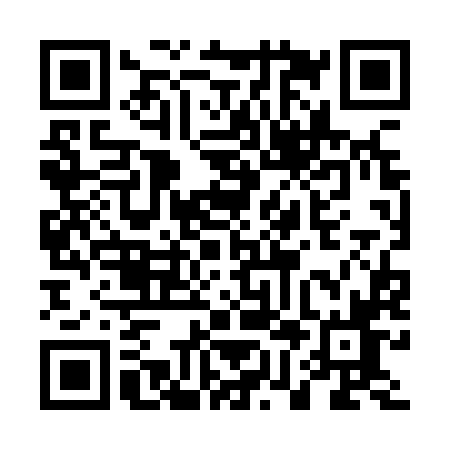 Prayer times for Bissau, Guinea BissauWed 1 May 2024 - Fri 31 May 2024High Latitude Method: NonePrayer Calculation Method: Muslim World LeagueAsar Calculation Method: ShafiPrayer times provided by https://www.salahtimes.comDateDayFajrSunriseDhuhrAsrMaghribIsha1Wed5:296:4312:594:117:168:262Thu5:296:4212:594:127:168:263Fri5:286:4212:594:127:178:264Sat5:286:4212:594:137:178:275Sun5:276:4112:594:137:178:276Mon5:276:4112:594:147:178:277Tue5:266:4112:594:147:178:288Wed5:266:4012:594:157:188:289Thu5:256:4012:594:157:188:2810Fri5:256:4012:594:167:188:2911Sat5:246:4012:594:167:188:2912Sun5:246:3912:594:177:188:2913Mon5:246:3912:594:177:198:3014Tue5:236:3912:594:187:198:3015Wed5:236:3912:594:187:198:3016Thu5:236:3812:594:197:198:3117Fri5:226:3812:594:197:208:3118Sat5:226:3812:594:197:208:3119Sun5:226:3812:594:207:208:3220Mon5:216:3812:594:207:208:3221Tue5:216:3812:594:217:218:3322Wed5:216:3712:594:217:218:3323Thu5:216:3712:594:217:218:3324Fri5:206:3712:594:227:218:3425Sat5:206:3712:594:227:228:3426Sun5:206:371:004:237:228:3427Mon5:206:371:004:237:228:3528Tue5:206:371:004:237:238:3529Wed5:206:371:004:247:238:3630Thu5:206:371:004:247:238:3631Fri5:196:371:004:257:238:36